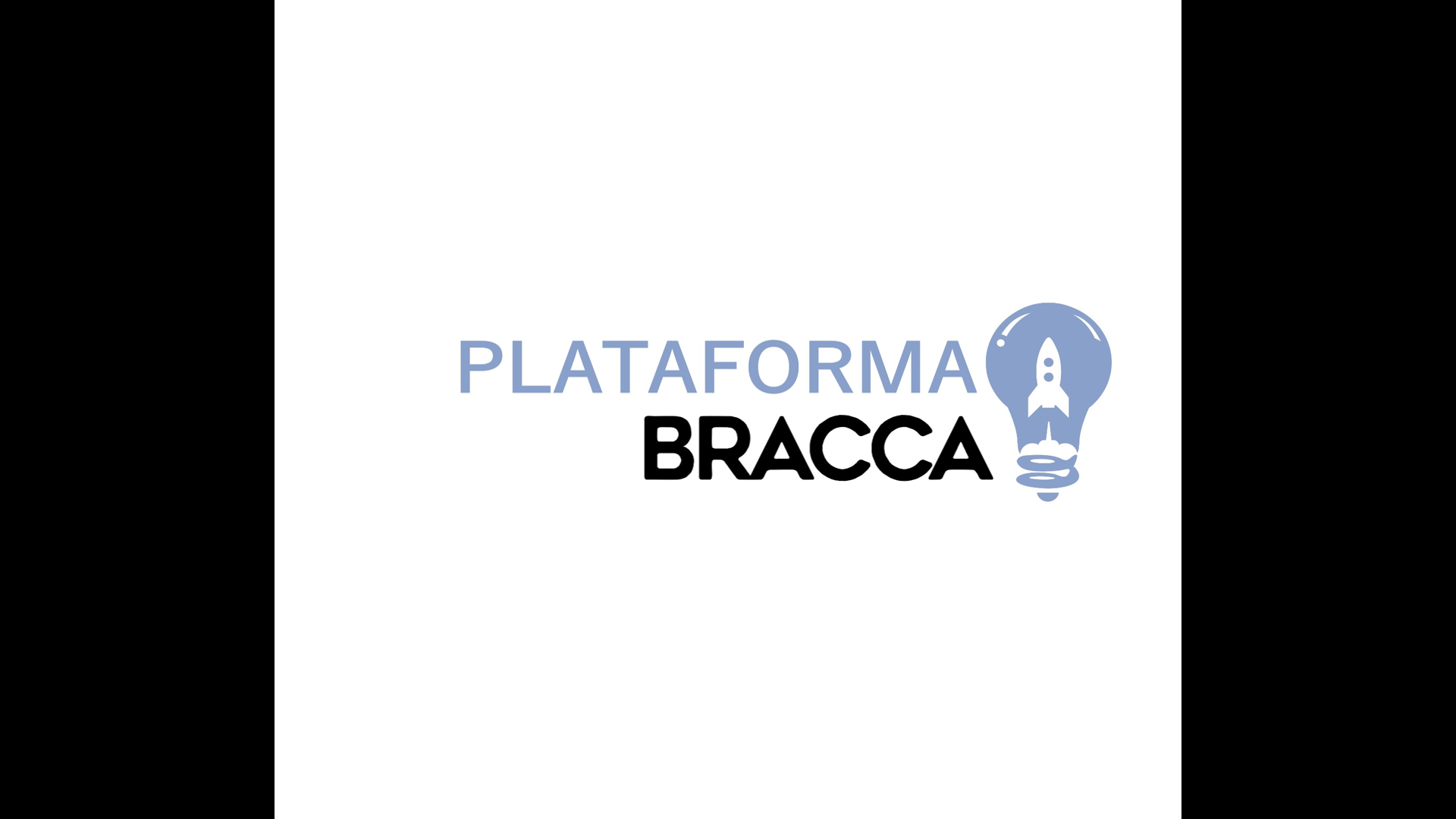 O Caminho mais rápido para o lançamento de ideias e Projetos da Comunidade Brasileira na Austrália.Formulário de aplicação de projetos Programa PLATAFORMA BRACCAPROJETO:Nome completo do projeto PLANO DE GERENCIAMENTO DE PROJETOVersão: 1.0Data: 19/09/18Responsável: _______Aprovado pelo comitê executivo, data: _____/_____/______Condução do Projetos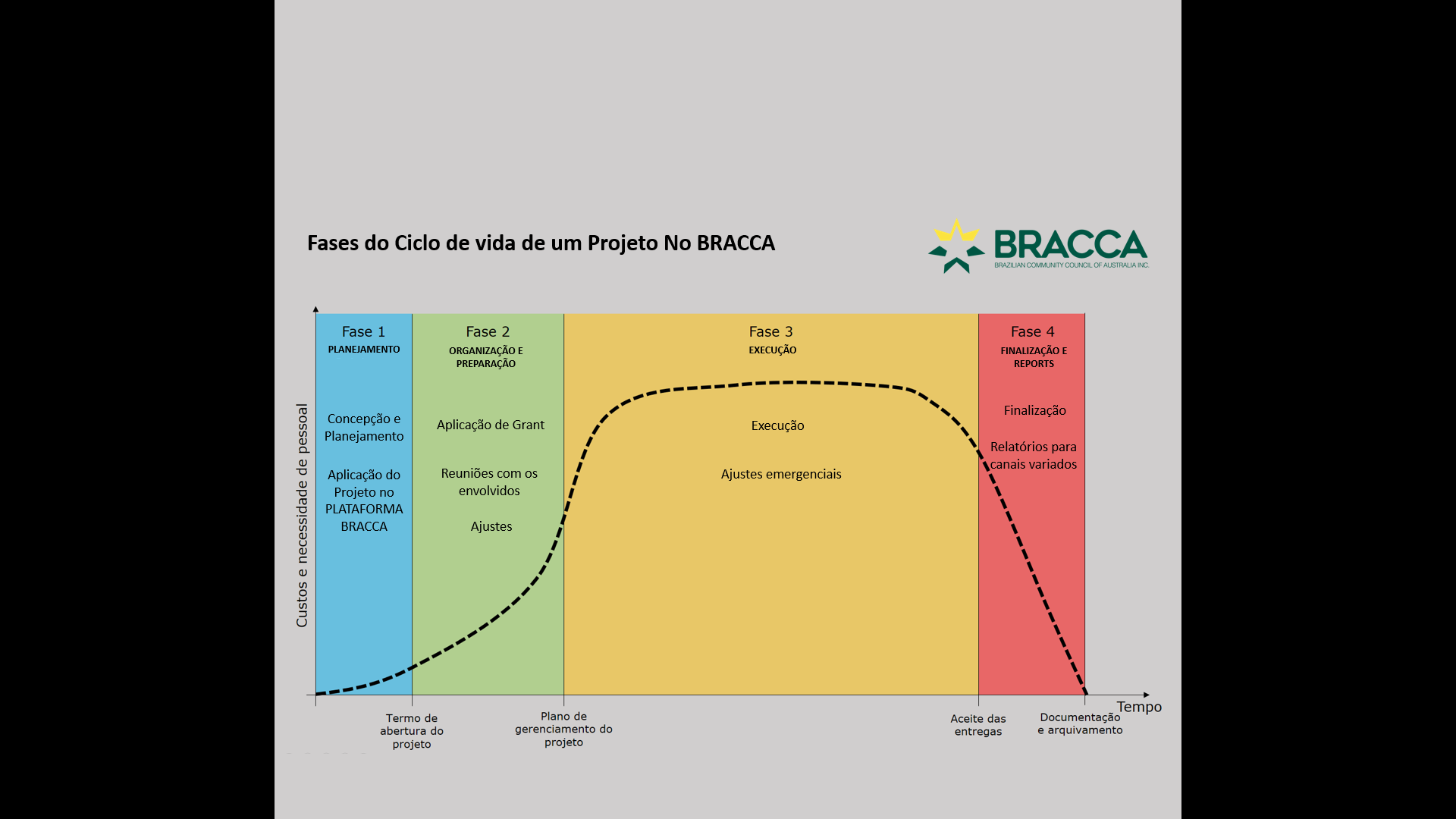 Sumário Detalhes do IdealizadorTipo de Projeto (Breve descrição do projeto - Briefing)Todos os projetos e programas aplicados serão avaliados e julgados com base nos seguintes Princípios e Parâmetros:Impacto SocialImpacto CulturalPromoção de empreendedores Brasileiros na AustraliaSuporte aos objetivos institucionais do BRACCA   Geração de Receita   Sustentabilidade financeira   Escala   Necessidade do momentoSomente Preencha e envie as próximas páginas do Formulario, (Fase 2 – Verde e demais) Após a aprovação do Projeto.  Lista de FornecedoresFase 2Lista de Parceiros institucionais e Voluntários Fase 2Fase 2 – Desenvolvimento de um Organograma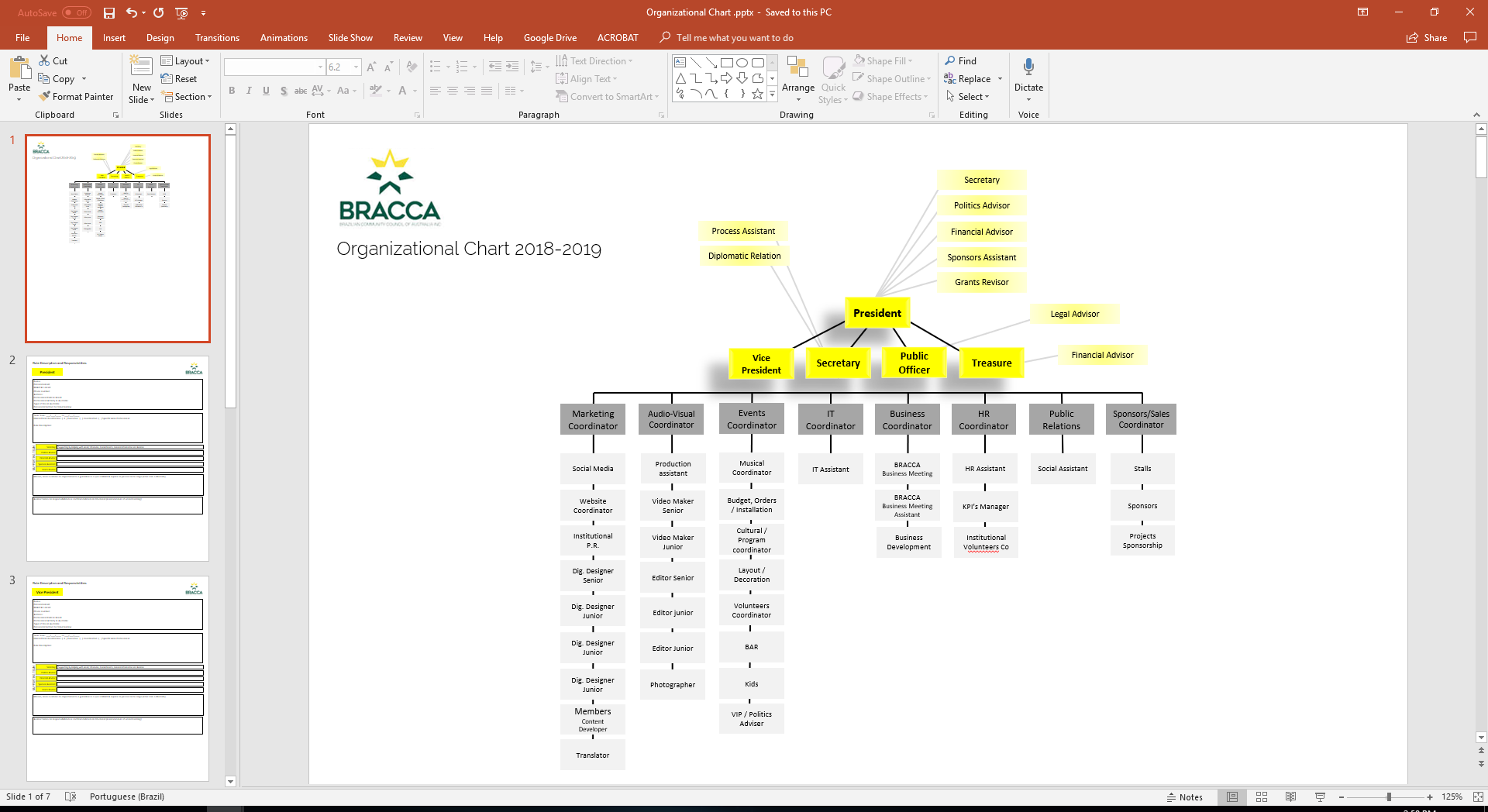 Breakdown dos custosRelatório quinzenal de atividadesData: ___/___/____Plano de Comunicação / Promoção Cronograma de Atividades de DivulgaçãoOverview da AplicaçãoNome da Organização: Nome contato: Telefones: Email: Website / Social Media: Endereço: O que: Quando: Onde: Como: Para quem: Fase 1 -  Justificativa do projeto<citar a razão pela qual o projeto é necessário, descrever o(s) objetivo(s) do projeto, ou seja, o que se quer alcançar com os resultados do projeto, e relacioná-lo(s) com o(s) objetivo(s) estratégico(s)><citar a razão pela qual o projeto é necessário, descrever o(s) objetivo(s) do projeto, ou seja, o que se quer alcançar com os resultados do projeto, e relacioná-lo(s) com o(s) objetivo(s) estratégico(s)>Fase 1 -  Descrição das atividades do Projeto<citar e descrever as entregas do projeto através das atividades, o que será feito><citar e descrever as entregas do projeto através das atividades, o que será feito>Fase 1 -  Qual é o Impacto social do o projeto?<Qual é o impacto social causado na Comunidade Brasileira><Qual é o impacto social causado na Comunidade Brasileira>Fase 1 -  De que forma o Projeto está promovedo a cultura Brasileira na Austrália?<citar e descrever as entregas do projeto através das atividades><citar e descrever as entregas do projeto através das atividades>Fase 1 -   É possível que o projeto contribua para os objetivos institucionais do BRACCA?<Os objetivos institucionais do BRACCA são: 1º A conquista da Sede Física da instituição, 2º Promover a Mudança comportamental da comunidade Brasileira, através da melhora de indices negativos e 3º A intermediação na conversa entre os dois governos, na liberação de Working Holiday Visa para cidadãos Brasileiros.><Os objetivos institucionais do BRACCA são: 1º A conquista da Sede Física da instituição, 2º Promover a Mudança comportamental da comunidade Brasileira, através da melhora de indices negativos e 3º A intermediação na conversa entre os dois governos, na liberação de Working Holiday Visa para cidadãos Brasileiros.>Fase 1 -  O Projeto pretende gerar receitas para outros projetos internos?<O projeto é um projeto com potencial de gerar receita/lucros?><O projeto é um projeto com potencial de gerar receita/lucros?>Fase 1 -  O Planejamento financeiro do projeto é sustentável?<De que forma o projeto prevê se pagar, quais serão os meios de levantamento de recursos><De que forma o projeto prevê se pagar, quais serão os meios de levantamento de recursos>Fase 1 -  Qual é a escala do projeto?<Qual é o tamanho do projeto, quantas pessoas pretende-se alcançar, por quanto tempo, e por que><Qual é o tamanho do projeto, quantas pessoas pretende-se alcançar, por quanto tempo, e por que>Fase 1 -  Qual é a necessidade de um projeto como este, neste atual momento?<Explique por que este é o melhor momento para a execução de um projeto como este><Explique por que este é o melhor momento para a execução de um projeto como este>Fase 1 -  O projeto é passível de aplicação de GRANTS?<Explique por que este é o melhor momento para a execução de um projeto como este><Explique por que este é o melhor momento para a execução de um projeto como este>Fase 1 -  O projeto comporta Patrocinadores? Quais tipos?<Explique como e quais patrocinadores podem ser atraídos pelo projeto. Lembre-se que os patrocinadores devem envolver suas marcas com o BRACCA por razões sociais, e não comerciais><Explique como e quais patrocinadores podem ser atraídos pelo projeto. Lembre-se que os patrocinadores devem envolver suas marcas com o BRACCA por razões sociais, e não comerciais>Fase 1 -  Quantidade necessária de Pessoas <Especifique a quantidade necessária de pessoas para cada área do projeto, desde o planejamento, passando pela execução e a entrega final de relatórios> <Especifique a quantidade necessária de pessoas para cada área do projeto, desde o planejamento, passando pela execução e a entrega final de relatórios> Fase 1 -  Canais e atividades de Comunicação <Especifique quais serão os canais e os meios de comunicações, bem como os nichos que nos comunicaremos para a promoção do Projeto> <Especifique quais serão os canais e os meios de comunicações, bem como os nichos que nos comunicaremos para a promoção do Projeto> Fase 1  - Fases, prazos e custos aproximados CustoFase 1  Desenvolvimento: Reuniões, Transporte, Impressões, Pesquisas$Fase 2  Pré execução: Vistorias técnicas, Marketing, Insurances, Alugueis...$Fase 3  Execução: Voluntários, Seguranças, Portaria, Aluguel de van...$Fase 4  Pós Projeto/ Reports: Impressões, Promoção de resultados, KPI´s ... $$00,000.00EmpresaProduto ou serviço compradoTelefone e email da empresaData da entregaValorData de pagamentoObsNomeOrganizaçãoQualificação Profissional do EnvolvidoContatoEmail Tipo de ParceiriaObsFase 1  - Cronograma de Atividades dividido por Fases.Fase 1  - Cronograma de Atividades dividido por Fases.Fase 1  - Cronograma de Atividades dividido por Fases.Fase 1  - Cronograma de Atividades dividido por Fases.Fase 1  - Cronograma de Atividades dividido por Fases.Fase 1  - Cronograma de Atividades dividido por Fases.Fase 1  - Cronograma de Atividades dividido por Fases.Fase 1  - Cronograma de Atividades dividido por Fases.Fase 1  - Cronograma de Atividades dividido por Fases.Fase 1  - Cronograma de Atividades dividido por Fases.Fase 1  - Cronograma de Atividades dividido por Fases.Fase 1  - Cronograma de Atividades dividido por Fases.Fase 1  - Cronograma de Atividades dividido por Fases.Fase 1  - Cronograma de Atividades dividido por Fases.Fase 1  - Cronograma de Atividades dividido por Fases.Fase 1  - Cronograma de Atividades dividido por Fases.Fase 1  - Cronograma de Atividades dividido por Fases.Fase 1  - Cronograma de Atividades dividido por Fases.Fase 1  - Cronograma de Atividades dividido por Fases.Fase 1  - Cronograma de Atividades dividido por Fases.Fase 1  - Cronograma de Atividades dividido por Fases.Fase 1  - Cronograma de Atividades dividido por Fases.Fase 1  - Cronograma de Atividades dividido por Fases.Fase 1  - Cronograma de Atividades dividido por Fases.Fase 1  - Cronograma de Atividades dividido por Fases.Fase 1  - Cronograma de Atividades dividido por Fases.Fase 1  - Cronograma de Atividades dividido por Fases.Fase 1  - Cronograma de Atividades dividido por Fases.Fase 1  - Cronograma de Atividades dividido por Fases.Fase 1  - Cronograma de Atividades dividido por Fases.Fase 1  - Cronograma de Atividades dividido por Fases.Fase 1  - Cronograma de Atividades dividido por Fases.Fase 1  - Cronograma de Atividades dividido por Fases.SETEMBROSETEMBROSETEMBROSETEMBROSETEMBROSETEMBROSETEMBROSETEMBROSETEMBROSETEMBROSETEMBROSETEMBROSETEMBROSETEMBROSETEMBROSETEMBROSETEMBROSETEMBROSETEMBROSETEMBROSETEMBROSETEMBROSETEMBROSETEMBROSETEMBROSETEMBROSETEMBROSETEMBROSETEMBROSETEMBROSETEMBROSETEMBROSETEMBROResponsável TarefaTHUFRISATSUNMONTUEWEDTHUFRISATSUNMONTUEWEDTHUFRISATSUNMONTUEWEDTHUFRISATSUNMONTUEWEDTHUFRISATResponsável Tarefa12345678910111213141516171819202122232425262728293031xxxxxReunião ApresentaçãoxxxxxApresentação do TimeFase 2  - Cronograma de Atividades dividido por Fases.    		Fase 2  - Cronograma de Atividades dividido por Fases.    		Fase 2  - Cronograma de Atividades dividido por Fases.    		Fase 2  - Cronograma de Atividades dividido por Fases.    		Fase 2  - Cronograma de Atividades dividido por Fases.    		Fase 2  - Cronograma de Atividades dividido por Fases.    		Fase 2  - Cronograma de Atividades dividido por Fases.    		Fase 2  - Cronograma de Atividades dividido por Fases.    		Fase 2  - Cronograma de Atividades dividido por Fases.    		Fase 2  - Cronograma de Atividades dividido por Fases.    		Fase 2  - Cronograma de Atividades dividido por Fases.    		Fase 2  - Cronograma de Atividades dividido por Fases.    		Fase 2  - Cronograma de Atividades dividido por Fases.    		Fase 2  - Cronograma de Atividades dividido por Fases.    		Fase 2  - Cronograma de Atividades dividido por Fases.    		Fase 2  - Cronograma de Atividades dividido por Fases.    		Fase 2  - Cronograma de Atividades dividido por Fases.    		Fase 2  - Cronograma de Atividades dividido por Fases.    		Fase 2  - Cronograma de Atividades dividido por Fases.    		Fase 2  - Cronograma de Atividades dividido por Fases.    		Fase 2  - Cronograma de Atividades dividido por Fases.    		Fase 2  - Cronograma de Atividades dividido por Fases.    		Fase 2  - Cronograma de Atividades dividido por Fases.    		Fase 2  - Cronograma de Atividades dividido por Fases.    		Fase 2  - Cronograma de Atividades dividido por Fases.    		Fase 2  - Cronograma de Atividades dividido por Fases.    		Fase 2  - Cronograma de Atividades dividido por Fases.    		Fase 2  - Cronograma de Atividades dividido por Fases.    		Fase 2  - Cronograma de Atividades dividido por Fases.    		Fase 2  - Cronograma de Atividades dividido por Fases.    		Fase 2  - Cronograma de Atividades dividido por Fases.    		Fase 2  - Cronograma de Atividades dividido por Fases.    		Fase 2  - Cronograma de Atividades dividido por Fases.    		OUTUBROOUTUBROOUTUBROOUTUBROOUTUBROOUTUBROOUTUBROOUTUBROOUTUBROOUTUBROOUTUBROOUTUBROOUTUBROOUTUBROOUTUBROOUTUBROOUTUBROOUTUBROOUTUBROOUTUBROOUTUBROOUTUBROOUTUBROOUTUBROOUTUBROOUTUBROOUTUBROOUTUBROOUTUBROOUTUBROOUTUBROOUTUBROOUTUBROResponsável TarefaTHUFRISATSUNMONTUEWEDTHUFRISATSUNMONTUEWEDTHUFRISATSUNMONTUEWEDTHUFRISATSUNMONTUEWEDTHUFRISATResponsável Tarefa12345678910111213141516171819202122232425262728293031Xxxxx2º reuniãoFase 3  - Cronograma de Atividades dividido por Fases.    Fase 3  - Cronograma de Atividades dividido por Fases.    Fase 3  - Cronograma de Atividades dividido por Fases.    Fase 3  - Cronograma de Atividades dividido por Fases.    Fase 3  - Cronograma de Atividades dividido por Fases.    Fase 3  - Cronograma de Atividades dividido por Fases.    Fase 3  - Cronograma de Atividades dividido por Fases.    Fase 3  - Cronograma de Atividades dividido por Fases.    Fase 3  - Cronograma de Atividades dividido por Fases.    Fase 3  - Cronograma de Atividades dividido por Fases.    Fase 3  - Cronograma de Atividades dividido por Fases.    Fase 3  - Cronograma de Atividades dividido por Fases.    Fase 3  - Cronograma de Atividades dividido por Fases.    Fase 3  - Cronograma de Atividades dividido por Fases.    Fase 3  - Cronograma de Atividades dividido por Fases.    Fase 3  - Cronograma de Atividades dividido por Fases.    Fase 3  - Cronograma de Atividades dividido por Fases.    Fase 3  - Cronograma de Atividades dividido por Fases.    Fase 3  - Cronograma de Atividades dividido por Fases.    Fase 3  - Cronograma de Atividades dividido por Fases.    Fase 3  - Cronograma de Atividades dividido por Fases.    Fase 3  - Cronograma de Atividades dividido por Fases.    Fase 3  - Cronograma de Atividades dividido por Fases.    Fase 3  - Cronograma de Atividades dividido por Fases.    Fase 3  - Cronograma de Atividades dividido por Fases.    Fase 3  - Cronograma de Atividades dividido por Fases.    Fase 3  - Cronograma de Atividades dividido por Fases.    Fase 3  - Cronograma de Atividades dividido por Fases.    Fase 3  - Cronograma de Atividades dividido por Fases.    Fase 3  - Cronograma de Atividades dividido por Fases.    Fase 3  - Cronograma de Atividades dividido por Fases.    Fase 3  - Cronograma de Atividades dividido por Fases.    Fase 3  - Cronograma de Atividades dividido por Fases.    NOVEMBRONOVEMBRONOVEMBRONOVEMBRONOVEMBRONOVEMBRONOVEMBRONOVEMBRONOVEMBRONOVEMBRONOVEMBRONOVEMBRONOVEMBRONOVEMBRONOVEMBRONOVEMBRONOVEMBRONOVEMBRONOVEMBRONOVEMBRONOVEMBRONOVEMBRONOVEMBRONOVEMBRONOVEMBRONOVEMBRONOVEMBRONOVEMBRONOVEMBRONOVEMBRONOVEMBRONOVEMBRONOVEMBROResponsável TarefaTHUFRISATSUNMONTUEWEDTHUFRISATSUNMONTUEWEDTHUFRISATSUNMONTUEWEDTHUFRISATSUNMONTUEWEDTHUFRISATResponsável Tarefa12345678910111213141516171819202122232425262728293031xxxxxxxUltima reuniãoFase 4  - Cronograma de Atividades dividido por Fases.    Fase 4  - Cronograma de Atividades dividido por Fases.    Fase 4  - Cronograma de Atividades dividido por Fases.    Fase 4  - Cronograma de Atividades dividido por Fases.    Fase 4  - Cronograma de Atividades dividido por Fases.    Fase 4  - Cronograma de Atividades dividido por Fases.    Fase 4  - Cronograma de Atividades dividido por Fases.    Fase 4  - Cronograma de Atividades dividido por Fases.    Fase 4  - Cronograma de Atividades dividido por Fases.    Fase 4  - Cronograma de Atividades dividido por Fases.    Fase 4  - Cronograma de Atividades dividido por Fases.    Fase 4  - Cronograma de Atividades dividido por Fases.    Fase 4  - Cronograma de Atividades dividido por Fases.    Fase 4  - Cronograma de Atividades dividido por Fases.    Fase 4  - Cronograma de Atividades dividido por Fases.    Fase 4  - Cronograma de Atividades dividido por Fases.    Fase 4  - Cronograma de Atividades dividido por Fases.    Fase 4  - Cronograma de Atividades dividido por Fases.    Fase 4  - Cronograma de Atividades dividido por Fases.    Fase 4  - Cronograma de Atividades dividido por Fases.    Fase 4  - Cronograma de Atividades dividido por Fases.    Fase 4  - Cronograma de Atividades dividido por Fases.    Fase 4  - Cronograma de Atividades dividido por Fases.    Fase 4  - Cronograma de Atividades dividido por Fases.    Fase 4  - Cronograma de Atividades dividido por Fases.    Fase 4  - Cronograma de Atividades dividido por Fases.    Fase 4  - Cronograma de Atividades dividido por Fases.    Fase 4  - Cronograma de Atividades dividido por Fases.    Fase 4  - Cronograma de Atividades dividido por Fases.    Fase 4  - Cronograma de Atividades dividido por Fases.    Fase 4  - Cronograma de Atividades dividido por Fases.    Fase 4  - Cronograma de Atividades dividido por Fases.    Fase 4  - Cronograma de Atividades dividido por Fases.    DEZEMBRODEZEMBRODEZEMBRODEZEMBRODEZEMBRODEZEMBRODEZEMBRODEZEMBRODEZEMBRODEZEMBRODEZEMBRODEZEMBRODEZEMBRODEZEMBRODEZEMBRODEZEMBRODEZEMBRODEZEMBRODEZEMBRODEZEMBRODEZEMBRODEZEMBRODEZEMBRODEZEMBRODEZEMBRODEZEMBRODEZEMBRODEZEMBRODEZEMBRODEZEMBRODEZEMBRODEZEMBRODEZEMBROResponsável TarefaTHUFRISATSUNMONTUEWEDTHUFRISATSUNMONTUEWEDTHUFRISATSUNMONTUEWEDTHUFRISATSUNMONTUEWEDTHUFRISATResponsável Tarefa12345678910111213141516171819202122232425262728293031Fase 2 e 3 Descrição individual de custos durante o processo.  Fase 2 e 3 Descrição individual de custos durante o processo.  Fase 2 e 3 Descrição individual de custos durante o processo.  Dpto.DescriçãoCustoMarketingPromoção do post da pesquisa no facebook$20,00AlimentaçãoLanche do Workshop de ansiedade100,00Impressão de ticketsPassagem aerea para a psicologa de melbourne200,001. Atividades Realizadas2. Atividades Pendentes3. Pontos de Atenção4. Próximas Atividades5. Situação em relação ao cronograma planejadoCanais de DivulgaçãoMeios de divulgaçãoCustosCustosGrupo Brasileiros em SydneyPost semanal com conteúdo exclusivo (postado por nossa Social Media)FREEPosters A3Posters A3 impressos e colados em escolas com a maior concentração de Brasileiros$200,00Flashmob na martin placeQuais e quando as atividades de comunicação começam:    Quais e quando as atividades de comunicação começam:    Quais e quando as atividades de comunicação começam:    Quais e quando as atividades de comunicação começam:    Quais e quando as atividades de comunicação começam:    Quais e quando as atividades de comunicação começam:    Quais e quando as atividades de comunicação começam:    Quais e quando as atividades de comunicação começam:    Quais e quando as atividades de comunicação começam:    Quais e quando as atividades de comunicação começam:    Quais e quando as atividades de comunicação começam:    Quais e quando as atividades de comunicação começam:    Quais e quando as atividades de comunicação começam:    Quais e quando as atividades de comunicação começam:    Quais e quando as atividades de comunicação começam:    Quais e quando as atividades de comunicação começam:    Quais e quando as atividades de comunicação começam:    Quais e quando as atividades de comunicação começam:    Quais e quando as atividades de comunicação começam:    Quais e quando as atividades de comunicação começam:    Quais e quando as atividades de comunicação começam:    Quais e quando as atividades de comunicação começam:    Quais e quando as atividades de comunicação começam:    Quais e quando as atividades de comunicação começam:    Quais e quando as atividades de comunicação começam:    Quais e quando as atividades de comunicação começam:    Quais e quando as atividades de comunicação começam:    Quais e quando as atividades de comunicação começam:    Quais e quando as atividades de comunicação começam:    Quais e quando as atividades de comunicação começam:    Quais e quando as atividades de comunicação começam:    Quais e quando as atividades de comunicação começam:    Quais e quando as atividades de comunicação começam:    Atividade OBSTHUFRISATSUNMONTUEWEDTHUFRISATSUNMONTUEWEDTHUFRISATSUNMONTUEWEDTHUFRISATSUNMONTUEWEDTHUFRISATAtividade OBS12345678910111213141516171819202122232425262728293031Post BRACCA FB – 10% Desc.Boost por 4 dias XPost BRACCA FB – Kids activiVideo com as criançXSimNão1. Fase de IniciaçãoA proposta é coerente com a Visão e o Planejamento estratégico vigente do BRACCA?Os recursos estratégicos estarão disponíveis para condução do projeto?Foi formalizado um Project Chart, que define a justificativa, objetivo, os produtos do projeto (resultados e especificações) as premissas e os obstáculos do projeto? As premissas relevantes foram estabelecidas e validadas?A Estratégia e o Escopo do projeto estão claramente definidos?A proposta possibilita Resultados e Retorno sobre o investimento compatíveis com as espectativas do BRACCA?  A avaliação qualitativa e quantitativa da viabilidade do projeto é consistente e defensável? Uma avaliação preliminar de riscos foi realizada? O grau de certeza das estimativas é suficiente para o nível de risco que a organização possa tolerar?As principais partes interessadas e afetadas foram adequadamente envolvidas ? Foi preenchido o formulário de stakeholders?Já foi definido quem será o Gerente deste projeto, com a Capacitação e Experiência requeridas? A equipe necessitará de alguma forma de suporte, treinamento, direcionamento e/ou acompanhamento diferenciados? Toda informação relevante necessária para prosseguir o projeto esta disponivel e organizada?O Project Chart foi submetido e aprovado pelo comitê Executivo do BRACCA?Existe a necessidade de um evento ou documento para formalizar o lançamento do projeto e o comprometimento das pessoas envolvidas?Prosseguir para fase de planejamento do escopo? Assinatura GP:Assinatura GP:Assinatura GP:Espaço para justificativa, caso o projeto seja abortadoEspaço para justificativa, caso o projeto seja abortadoEspaço para justificativa, caso o projeto seja abortado2. Fase de PlanejamentoSimNão2.1 Declaração do escopo e plano de gerenciamento do escopo A declarção do escopo foi elaborada pela equipe de projeto, e os deliverables (produtos) identificados?Foi elaborado um orçamento incluindo custos fixos, variáveis e lucro?O orçamento foi elaborado pela equipe de projeto junto ao setor financeiro?  O orçamento foi aprovado pelo Comitê executivo?A equipe de projeto elaborou o plano de gerenciamento do escopo e definiu responsabilidades?Prosseguir para fase de definição do escopo? Assinatura GP:Assinatura GP:Assinatura GP:Espaço para justificativa, caso o projeto seja abortadoEspaço para justificativa, caso o projeto seja abortadoEspaço para justificativa, caso o projeto seja abortadoSimNão2.2 Definição do escopo, planejamento do tempo, recursos, qualidade, custos, comunicaçãoA Equipe esta integrada e motivada para a execução das atividades (“team-building”)?A Liderança é reconhecida pela equipe, pela sua habilidade na comunicação, administração de conflitos e influência de pessoas?A Equipe requer treinamento especifico em alguma área? A Equipe esta capacitada na solução de problemas e tomada de decisão?Os Fornecedores e Parceiros estão integrados ao projeto?O Processo de Negociação com fornecedores tem sido harmonioso e prospero (ganha-ganha)? As mudanças de escopo têm sido controladas e aprovadas? O Impacto das mudanças é simulado, avaliado e, após implementado, recoloca o projeto na trilha de seu objetivo?As informações têm sido distribuídas segundo o plano de comunicação?O cronograma está sendo cumprido dentro dos prazos?O projeto está dentro do orçamento?As lições aprendidas estão sendo registradas no formulário adequado?As Reuniões de acompanhamento estão ocorrendo conforme programado?Os reports Quinzenais estão sendo entregues no prazo e com as informações para o overview são satisfatórias?Os Desvios entre Planejado e Realizado estão sendo identificados?As medidas corretivas estão sendo analisadas e implementadas?Prosseguir para fase de encerramento? Assinatura GP:Assinatura GP:Assinatura GP:Espaço para observaçõesEspaço para observaçõesEspaço para observaçõesSimNão4. Fase de EncerramentoForam Realizados os procedimentos de encerramento do projeto (Reports, encerramentos contratuais e administrativo, Pagamentos, Agradecimentos a cada participante)?A organização patrocinadora do projeto, os clientes e/ou usuários e a equipe do projeto estão satisfeitos com os resultados?Foi conduzida uma reunião de balanço do projeto, concluindo-se as lições aprendidas (o que fizemos bem e onde podemos melhorar)?Que resultados podem ser compartilhados e utilizados com propósitos institucionais e/ou mercadológicos?Projeto considerado encerrado? Assinatura GP:Assinatura GP:Assinatura GP:Assinatura Gerente Geral:Assinatura Gerente Geral:Assinatura Gerente Geral:Assinatura do cliente:Assinatura do cliente:Assinatura do cliente:Espaço para observaçõesEspaço para observaçõesEspaço para observações